Государственное бюджетное общеобразовательное учреждение 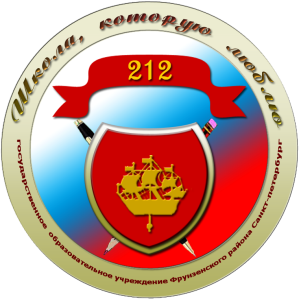 средняя общеобразовательная школа  № 212Фрунзенского района Санкт-ПетербургаСанкт-Петербург, 192283, ул. Я.Гашека, д.9, корп.2,                                                   Тел. 771-87-67 http://school212.ru                                                                                                            Факс:771-87-67 e-mail: school212@edu-frn.spb.ruПоложение об ученическом самоуправлении УТВЕРЖДЕНООбщешкольной конференцией"___" __________ 20__ г. Общие положенияУченическое самоуправление ГБОУ школа №212 представлено Президентским советом старшеклассников во главе  с Президентом школы и представителями активов классов. Президентский совет старшеклассников и   активов классов является выборным органом ученического самоуправления школы.Президентский совет старшеклассников действует на основании действующего законодательства, Устава школы и настоящего Положения.Цели и задачи Президентского совета старшеклассников и активов классов2.1. Целью деятельности ученического совета является реализация права обучающихся на участие в управлении образовательным учреждением.2.2. Задачами деятельности ученического совета являются:Представление интересов учащихся в процессе управления школой; Поддержка и развитие инициатив учащихся в школьной жизни;Сохранение традиций и развитие уклада школьной жизни;Защита прав учащихся;Функции Президентского совета старшеклассников и активов классовПрезидентский совет старшеклассников:3.1. 	Выступает от имени учащихся при решении вопросов жизни школы: изучает и формулирует мнение школьников по вопросам школьной жизни, представляет позицию учащихся в органах управления школой, разрабатывает предложения по совершенствованию учебно-воспитательного процесса;Содействует реализации инициатив учащихся во внеучебной деятельности: изучает интересы и потребности школьников в сфере внеучебной деятельности, создаёт условия для их реализации;Содействует разрешению конфликтных вопросов: участвует в решении школьных проблем, согласовании интересов учащихся, учителей и родителей, организует работу по защите прав учащихся;Права Президентского совета старшеклассников и активов классовПрезидентский совет старшеклассников имеет право:4.1. 	Проводить на территории школы собрания, в том числе закрытые, и иные мероприятия не реже 1 раза в неделю;Размещать на территории школы информацию в отведенных для этого местах (на стенде ученического совета) и в школьных средствах информации, получать время для выступлений своих представителей на классных часах и родительских собраниях;Направлять в администрацию школы письменные запросы, предложения и получать на них официальные ответы;Знакомиться с нормативными документами школы и их проектами и вносить к ним свои предложения;Получать от администрации школы информацию по вопросам жизни школы;Представлять интересы учеников в администрации школы, на педагогических советах, собраниях, посвященных решению вопросов жизни школы;Проводить встречи с директором школы и другими представителями администрации не реже 1 раза в месяц;Проводить среди учащихся опросы и референдумы;Выступать с инициативой проведения дисциплинарного расследования по отношению к работникам школы, участвовать в проведении дисциплинарного расследования в отношении педагогов по фактам нарушения прав учащихся;Направлять своих представителей для работы в коллегиальных органах управления школой;Организовывать работу общественных приёмных Президентского совета старшеклассников, сбор предложений учащихся, проводить открытые слушания, ставить вопрос о решении поднятых школьниками проблем перед администрацией школы, другими органами и организациями;Принимать решения по рассматриваемым вопросам, информировать учащихся, администрацию школы и другие органы о принятых решениях;Пользоваться организационной поддержкой должностных лиц школы, отвечающих за воспитательную работу, при подготовке и проведении мероприятий ;Вносить в администрацию школы предложения по совершенствованию учебно-воспитательного процесса школы;Вносить в администрацию школы предложения о поощрении и наказании учащихся, а при рассмотрении администрацией школы вопросов о дисциплинарном воздействии по отношению к учащимся давать заключение о целесообразности его применения;Опротестовывать решения администрации и других органов управления школой, действия работников школы, противоречащие Уставу школы;Опротестовывать решения администрации школы, касающиеся учащихся, принятые без учёта предложений ученического совета;Создавать печатные органы;Устанавливать отношения и организовывать совместную деятельность с ученическими советами других учебных заведений;Направлять представителей  Президентского совета старшеклассников и активов классов на заседания органов управления школой, рассматривающих вопросы о дисциплинарных проступках учащихся;Использовать оргтехнику, средства связи и другое имущество школы по согласованию с администрацией;Вносить предложения в план воспитательной работы школы;Представлять интересы учащихся в органах и организациях вне школы;Участвовать в формировании составов школьных делегаций на мероприятиях городского уровня (например, дела Союза Юных петербуржцев) и выше;Осуществлять иные полномочия в соответствии с законодательством и Уставом школы.5. Порядок формирования и структура ученического самоуправления5.1. Ученическое самоуправление имеет следующую структуру: Президентский совет старшеклассников во главе  Президентом школы и представители активов классов. 5.2. Президентский совет старшеклассников формируется из учащихся 8-11 классов на   добровольной основе сроком на один год;5.3 Состав  Президентского совета старшеклассников  утверждается школьной ученической конференцией;5.4 Для совместной работы  Президентского совета старшеклассников и активов классов учащимися 5-11 классов делегируется по одному или по два представителя от класса; 5.5 Роль Президента школы в ученическом самоуправлении отражена в Положении «О Президенте школы №212» 5.6 Президент школы избирается путём общешкольных выборов  сроком на 2 года согласно Положению «О ВЫБОРАХ ПРЕЗИДЕНТА ШКОЛЫ  №212»; 5.7. В составе Президентского совета старшеклассников и активов классов могут быть сформированы комиссии и инициативные группы;5.8 Члены Президентского совета старшеклассников и активов классов могут взять самоотвод при невозможности осуществлять свои функции.Заключительные положения6.1. Настоящее положение вступает в силу с момента утверждения;6.2. Изменения в настоящее положение вносятся Советом школы (школьной конференцией и др.) по предложению Президентского совета старшеклассников и активов классов (школьной ученической конференции).Д.В. Рогаткин.Что может самоуправление? Право на участие в управлении школой. – Петрозаводск, Юниорский союз «Дорога», 2004. Прутченков А.С.Нормативно-правовые основы взаимодействия детских (молодежных) общественных организаций и органов ученического самоуправления.- М., 2008.